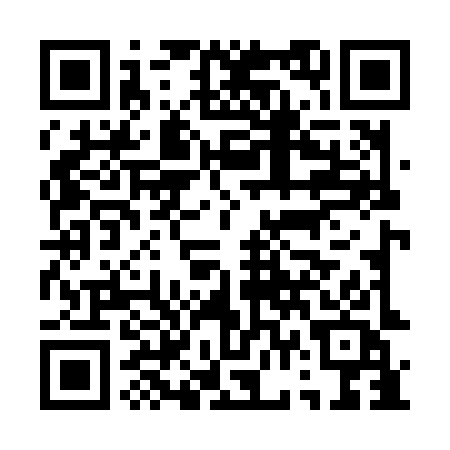 Prayer times for Altavilla Milicia, ItalyWed 1 May 2024 - Fri 31 May 2024High Latitude Method: Angle Based RulePrayer Calculation Method: Muslim World LeagueAsar Calculation Method: HanafiPrayer times provided by https://www.salahtimes.comDateDayFajrSunriseDhuhrAsrMaghribIsha1Wed4:306:091:035:567:579:302Thu4:286:081:035:567:589:323Fri4:276:071:035:577:599:334Sat4:256:061:035:578:009:345Sun4:246:051:025:588:019:366Mon4:226:041:025:588:029:377Tue4:216:031:025:598:039:388Wed4:196:021:025:598:039:399Thu4:186:011:026:008:049:4110Fri4:166:001:026:008:059:4211Sat4:155:591:026:018:069:4312Sun4:145:581:026:018:079:4513Mon4:125:571:026:028:089:4614Tue4:115:561:026:028:099:4715Wed4:105:551:026:038:109:4916Thu4:085:541:026:038:119:5017Fri4:075:531:026:048:119:5118Sat4:065:531:026:048:129:5219Sun4:055:521:026:058:139:5420Mon4:045:511:026:058:149:5521Tue4:025:501:026:058:159:5622Wed4:015:501:036:068:169:5723Thu4:005:491:036:068:169:5824Fri3:595:491:036:078:179:5925Sat3:585:481:036:078:1810:0126Sun3:575:471:036:088:1910:0227Mon3:565:471:036:088:1910:0328Tue3:555:461:036:098:2010:0429Wed3:555:461:036:098:2110:0530Thu3:545:451:036:098:2210:0631Fri3:535:451:046:108:2210:07